БАШКОРТОСТАН РЕСПУБЛИКАҺЫ  				РЕСПУБЛИКА БАШКОРТОСТАН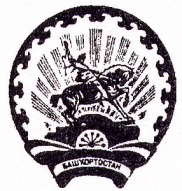 БӘЛӘБӘЙ  РАЙОНЫ МУНИЦИПАЛЬ 			      	С  О    В  Е   ТРАЙОНЫНЫҢ   ПРИЮТ      КАСАБА				ГОРОДСКОГО ПОСЕЛЕНИЯСОВЕТЫ   КАЛА  БИЛӘМӘҺЕ				ПРИЮТОВСКИЙ ПОССОВЕТ      	С О В Е Т Ы						МУНИЦИПАЛЬНОГО РАЙОНА								БЕЛЕБЕЕВСКИЙ РАЙОН452017, Приютово э.к., Свердлов урамы, 6				452017, р.п.Приютово, ул. Свердлова,6,	тел. факс 7-14-95						              тел. факс 7-14-95   Κ А Р А Р							 РЕШЕНИЕ «14» ноябрь  2014 й.	                        №678	              «14» ноября 2014 г.Об установлении налога на имущество физических лиц	В соответствии с Налоговым кодексом Российской Федерации Совет городского поселения Приютовский поссовет муниципального района Белебеевский район Республики Башкортостан двадцать шестого созыва РЕШИЛ:1. Ввести на территории городского поселения Приютовский поссовет муниципального района Белебеевский район Республики Башкортостан налог на имущество физических лиц исходя из кадастровой стоимости объектов налогообложения.2. Установить ставки налога на имущество физических лиц:1) 0,1 процента в отношении:жилых домов, жилых помещений;объектов незавершенного строительства в случае, если проектируемым назначением таких объектов является жилой дом;единых недвижимых комплексов, в состав которых входит хотя бы одно жилое помещение (жилой дом);гаражей и машино-мест;хозяйственных строений или сооружений, площадь каждого из которых не превышает 50 квадратных метров и которые расположены на земельных участках, предоставленных для ведения личного подсобного, дачного хозяйства, огородничества, садоводства или индивидуального жилищного строительства;2) 2 процента в отношении объектов налогообложения, включенных в перечень, определяемый в соответствии с пунктом 7 статьи 378.2 Налогового кодекса Российской Федерации, в отношении объектов налогообложения, предусмотренных абзацем вторым пункта 10 статьи 378.2 Налогового кодекса Российской Федерации, а также в отношении объектов налогообложения, кадастровая стоимость каждого из которых превышает 300 миллионов рублей;3) 0,5 процента в отношении прочих объектов налогообложения.	3. Опубликовать  настоящее  решение  в  газете  «Белебеевские  известия»  до 30 ноября 2014 года.4. Признать утратившим силу:1) решение Совета городского поселения Приютовский поссовет муниципального района Белебеевский район Республики Башкортостан от 09 ноября 2006 года № 6 «Об установлении налога на имущество физических лиц»;2) решение Совета городского поселения Приютовский поссовет муниципального района Белебеевский район Республики Башкортостан от 25 октября 2010 года №148 «О внесении изменения в решение Совета городского поселения Приютовский поссовет муниципального района Белебеевский район Республики Башкортостан от 09 ноября 2006 года №6 «Об установлении налога на имущество физических лиц»;3) решение Совета городского поселения Приютовский поссовет муниципального района Белебеевский район Республики Башкортостан от 22 ноября 2013 года № 500 «О внесении изменения в решение Совета городского поселения Приютовский поссовет муниципального района Белебеевский район Республики Башкортостан от 09 ноября 2006 года № 6 (в редакции решения от 25.10.2010 г.№148)«Об установлении налога на имущество физических лиц».          5. Настоящее решение вступает в силу с 1 января 2015 года, но не ранее чем по истечении одного месяца со дня его официального опубликования.Председатель Совета						      		О.В.Хальзов